Welcome to use our IPC product.Following is quick guide for CMS Software.click CMS icon enter into CMS management software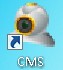 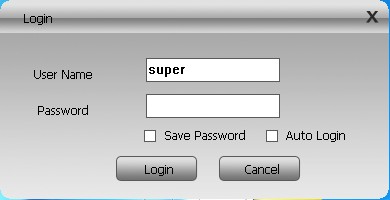 Default User Name:super  password:none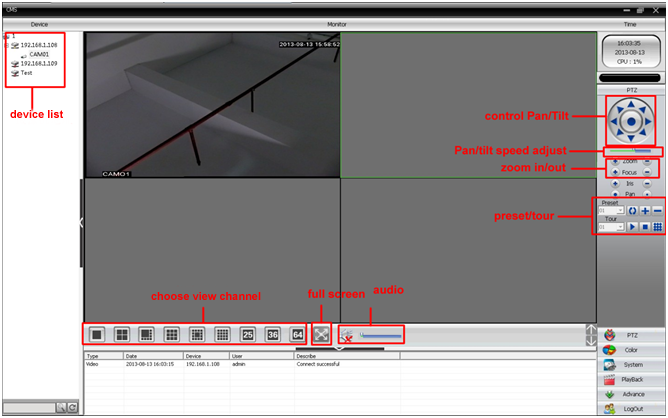 Above photo is main interface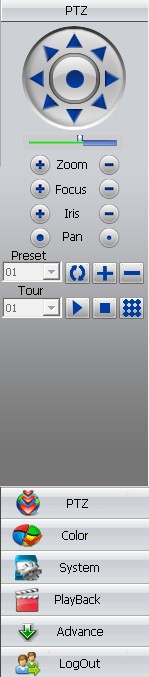 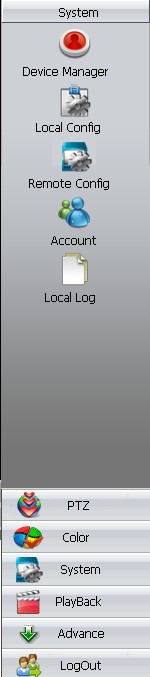 Above photos are “PTZ”,“System” interfaceclick this icon to enter into “Device Manager”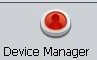 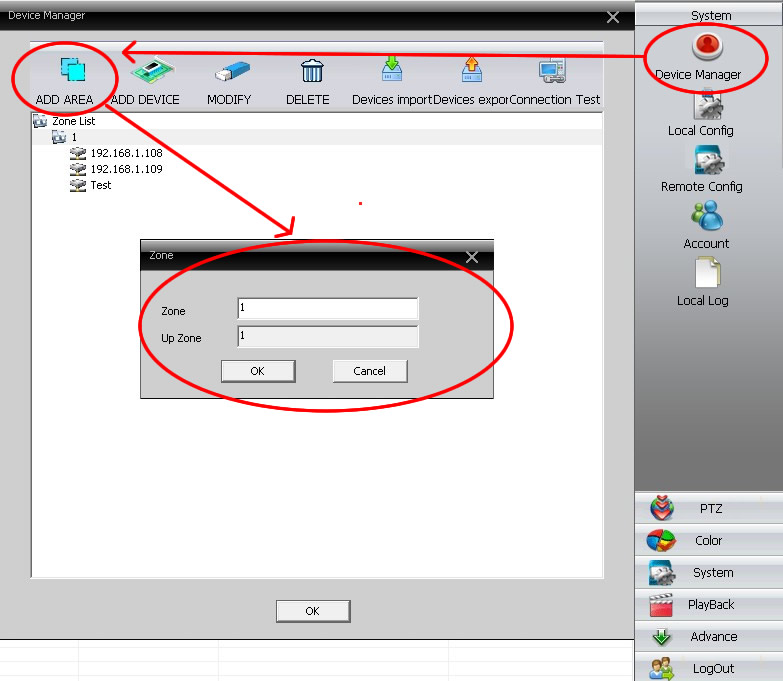 Step 1:click “ADD AREA” to add zone, then add device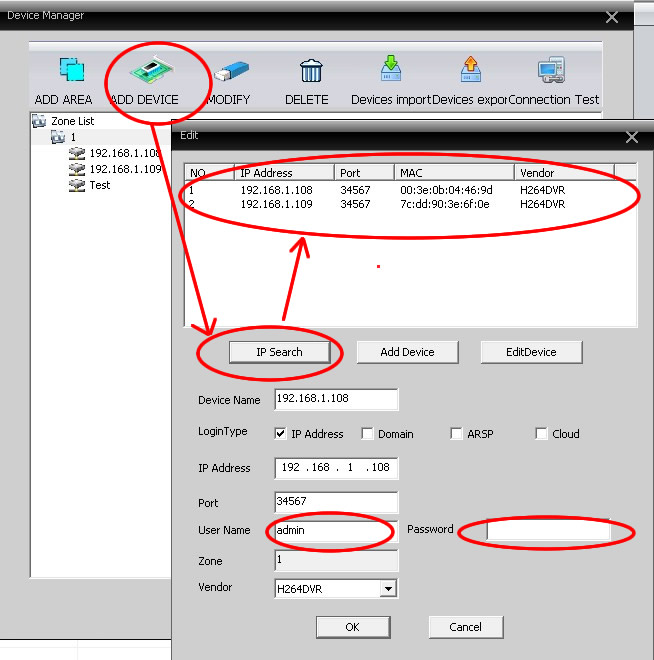 Step 2:“ADD DEVICE”-“IP Search” to Search out IP address-OKNote:default User Name:admin   password:none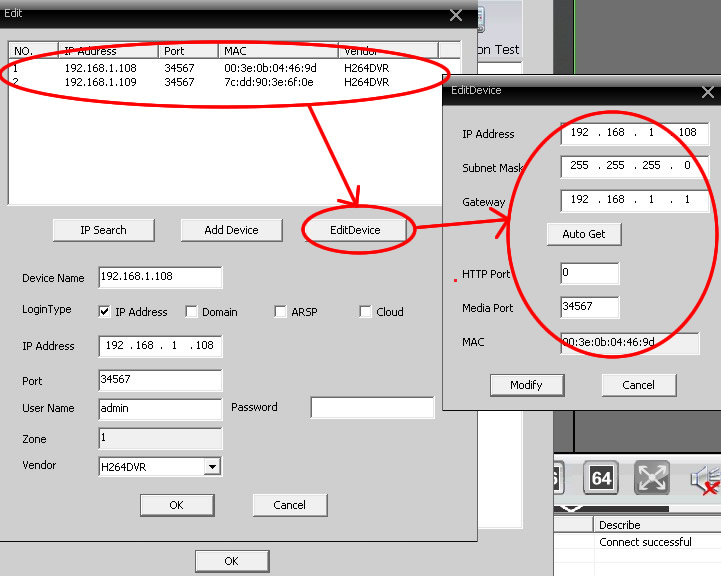 Click “EditDevice” to update IP address and port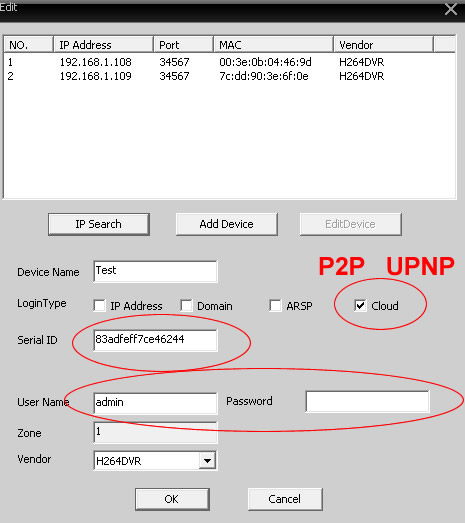 Cloud is P2P mode, input Serial ID to viewNote:default User Name:admin   password:noneclick this icon to enter into “Local Config”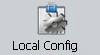 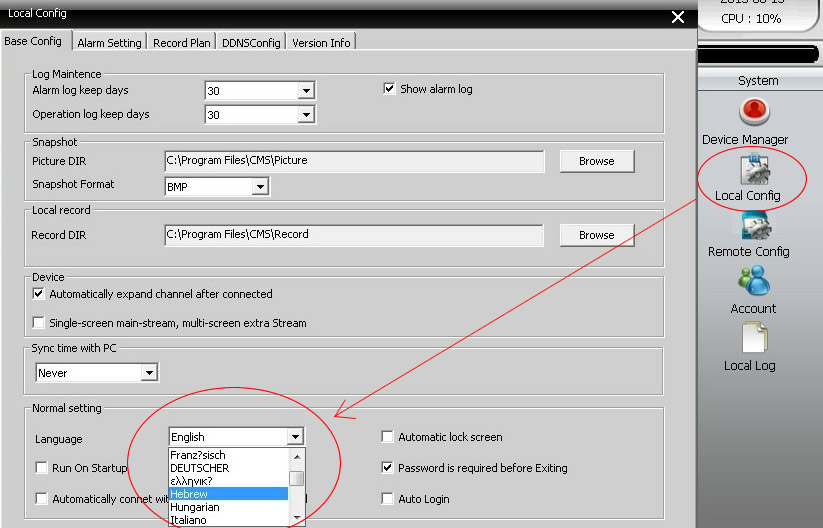 Set Language for CMS software(20 language for choice):Arabic,Chinese,Dutch,English,French,Finnish,Hebrew,Hungarian,Italian,Japanese,Korean,Polish,Portuguese,Romanian,Russian, Spanish, Traditional Chinese,Turkish….click this icon to enter into “Remote Config”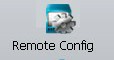 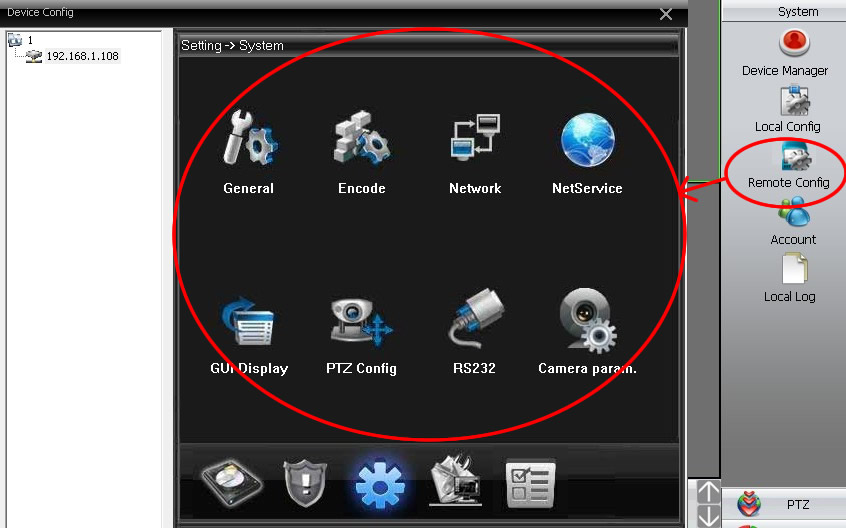 For Remote configure, please refer to IE Quick Manual